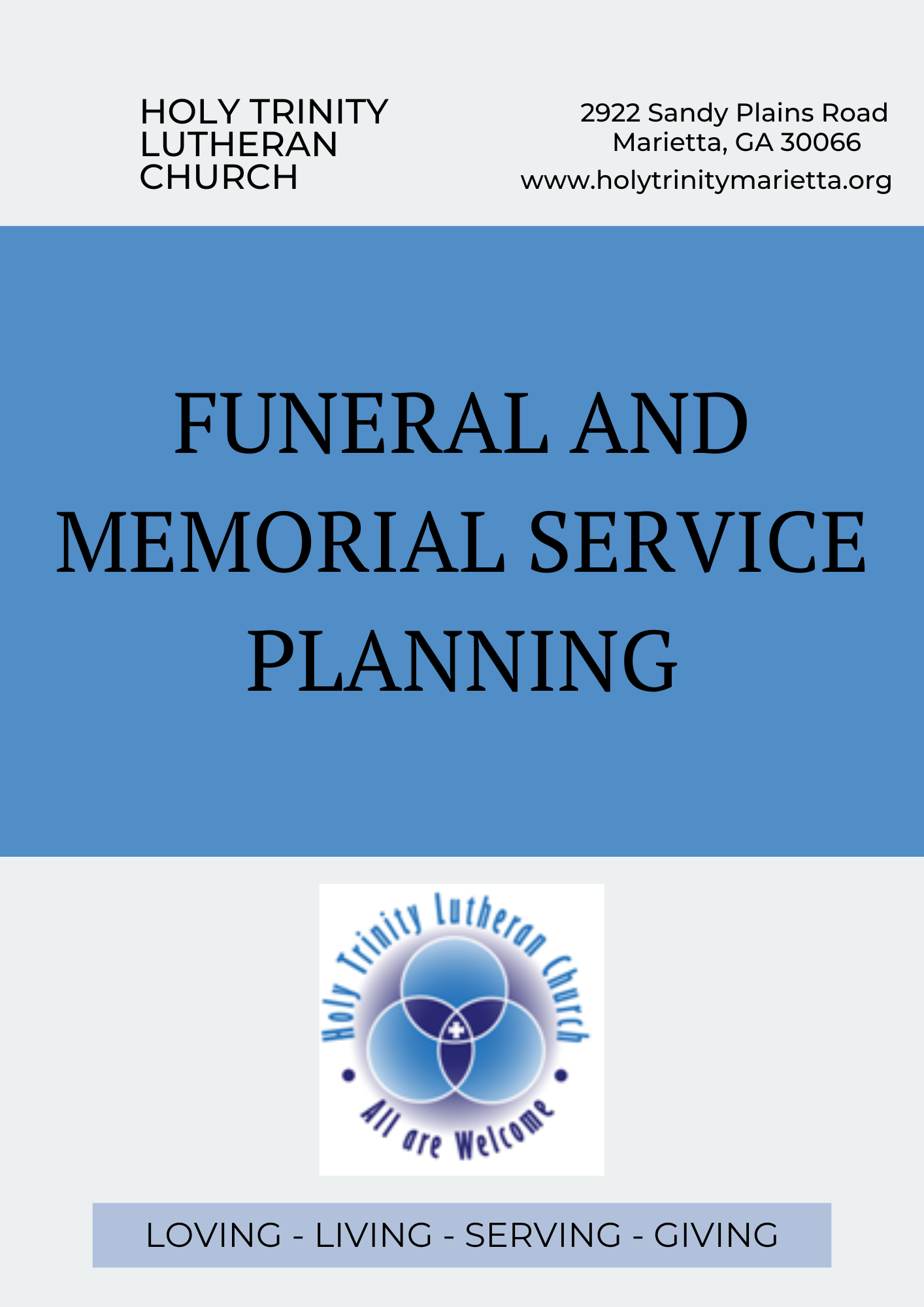 IN LIFE AND DEATH __________“At a person’s death, the church shares the grief of those who mourn and remembers the brevity of life on earth.  At the funeral or memorial service, we give voice to sorrow, thank God for our loved one, and entrust this companion of ours into the hands of God.  Trusting in God’s promise in baptism that we are claimed by Christ forever, we rest in the sure hope of the resurrection.  When the church gathers to mark the end of life, Christ crucified and risen is the witness of worship, the strength of mutual consolation and the hope of healing.” Our theology shapes not only our beliefs about death, but also how we celebrate the life of the one who has died. Frequently, we witness occasions in which a family faces the death of loved one without any real knowledge of the deceased’s wishes for their service.    As with faith itself, the time to prepare is not at the time of death, but during the previous months and years.  It is an act of both faith and love to make these preparations and decisions in advance.  Such action not only provides guidance to those making the final arrangements, but also alleviates additional anxiety for families and friends during what is naturally a very difficult time of the ways our church family may be of assistance.  
 -Evangelical Book of Worship.    The purpose of this booklet is to assist members and friends of Holy Trinity in their preparation for the eventuality of death. All too often families have been forced to face this time with only the barest understanding of all that is involved in planning.WHEN DEATH OCCURS __________ One of the ministers of the church should be second only to family to learn of the death of a church member.  Call the church office and arrange for an appointment with one of our ministers. Our ministers, through early involvement with loved ones, can offer help in difficult transition decisions regarding arrangements for the funeral or memorial service. WHERE & WHEN SERVICES SHOULD BE HELDThe church building itself is the appropriate place for a Christian funeral or memorial.  In the Sanctuary we are surrounded by symbols of the faith, which remind us of the promise of resurrection and of the “great cloud of witnesses” who have “kept the faith and finished the race” and now have inherited the “crown of glory.” The ministers wish to be sensitive to the needs and desires of family members.  Services are typically held within three to four days after a death has occurred.  It may be necessary to take into consideration travel schedules for family members, availability of the ministers and church musicians, and previously scheduled events on the church calendar.   If for some reason a funeral home is chosen as the place for the service, such arrangements must be made with the funeral home director. 
BURIAL, CREMATION OR DONATION _______Burial is a dignified custom that many people may wish to observe. Advance consideration should be given to the location of the cemetery and the selection of the burial plot, including the need for future graves.  The practice of cremation is consistent with the Christian faith and is much less expensive than traditional burial. It is not new; it has been practiced by Christians throughout the centuries. The remains are usually placed in a container and kept in an appropriate place such as a columbarium. Another option is the scattering of the ashes by family and friends at a location that holds special significance.A third choice is to donate one’s body to a medical institution for study or a donation of parts of the body, e.g. eyes, kidneys, tissue, etc., for medical use and/or research.  The donation of one’s body is considered an act of love and is an option which may be considered by all Christians.  The worship elements for a funeral service are used when a body or ashes are present.  The worship elements for a memorial service are used when there is no body or ashes present.  There is not a significant difference between the two services. INTERMENT SERVICES __________The final disposition of the remains is another matter requiring forethought. Depending on the choice made (ground burial or cremation), time may be of the essence. When speaking with the pastor, you may decide to have an interment service before or after the funeral or memorial service. If ground burial or placement of an urn in a columbarium is the choice, additional arrangements must be made with the appropriate entities.ADVANCED PLANNING __________We encourage families to engage in advance planning for arrangements at the time of death. In addition to planning the funeral or memorial service, there are several other actions and decisions which can be made in advance. These include making lists of important documents, providing a written personal history, executing a will, and completing advance medical directives. To assist in this planning process, the pastors of the church may provide you with several forms and resources which you may find helpful.  If you choose to complete a document indicating your wishes for the funeral or memorial service,     we urge you to share a copy (as appropriate) with family members, your attorney, your physician, and with the church. All documents delivered to the church will be considered strictly confidential.   The church does not accept any legal liability for their custody nor may the church require others to follow directions and requests set down in them. However, they will be made available only to appropriate individuals to whom they may offer guidance. Of course, you may change any of the documents or have them returned to you at any time.    GUIDELINES FOR THE SERVICE _______- Order of Worship  
The funeral or memorial service is a liturgical service of worship to glorify God and to console the living.  Although thankfulness is to be expressed to God for the life and witness of the deceased, the focus of worship is upon God; and as such, prolonged and undue attention upon the deceased is discouraged. We ask that only one eulogy be planned (if desired) and that it be limited to 5 minutes.  This is desirable as the emphasis of the service is placed on the worship of God, not on praise of the deceased.  The order of service may be found in the Lutheran Book of Worship, beginning at page 279.  Please reference the format, found at the end of this booklet as you plan your service.  Emphasis should be placed upon the readings of Scripture for the declaration of the Christian hope and any further readings or music should be carefully scrutinized to assure that they are consistent with the biblical affirmations of God’s power over death.  A short homily may be preached, which likewise bears testimony to the hope and promises set forth in Scripture.  Thanks, may be offered for the God-given life of the one who has died, and intercessions for family members and other loved ones who grieve may also be offered.    The congregation participates in the service through responsive prayers, affirmations, and by singing hymns. This enables all to respond in a positive, active way in giving thanks to God for the life of the deceased.  In the event that rites of some military or fraternal order are desired, this ceremony should be conducted at a prior time and arrangements may be made for them to occur in another location. The Christian service is complete in itself and should be kept apart from other rituals. - Music  The church organist will play for all services held in the church sanctuary and will consult with the family concerning the desires for music during the service.                                                                                   Pre-recorded music is not used in the service. Guest musicians must be cleared with the organist prior to scheduling.  Instrumentalists and soloists may be employed but the organist should be consulted, and specifics times set for rehearsals prior to the date of the service.  Organist fees apply for all rehearsals.- Photographs, Videos and Memorabilia  Photographs and memorabilia of the decease may be displayed in in the fellowship hall.  No such items are placed in the sanctuary during the service.  This is in keeping with the belief that the service should first and foremost focus on God.  Videos are not shown during a funeral or memorial service in the sanctuary.  They may be included in the fellowship hall if proper equipment is provided.  The church does not provide such equipment or operators.- Flowers Flowers are a traditional way of expressing sympathy. However, in keeping with the general worship practices of this congregation, only one arrangement will be permitted in the sanctuary. This arrangement is placed at the rear of the altar area.  Other floral expressions may be displayed in the narthex or fellowship hall.  Typically, the family of the deceased will make arrangements with a florist of their choosing to ensure that the provider is aware of the size and style appropriate to Holy Trinity’s sanctuary.  In lieu of flowers, memorial contributions may be given to the Holy Trinity Evangelical Lutheran Church or to a recognized charitable organization. In this way, the memorial becomes a “living gift” and the deceased, in very tangible ways, continues to support the work and ministry of the Church or other benevolent causes in which s/he had an interest. - PallThe church furnishes a white brocade pall (a cloth covering) for every funeral held in the church sanctuary.  The symbolism of the church pall is multilayered.  Baptism is often spoken of in the New Testament as death in Christ and resurrection to new life.   The pall is white, representing the color of baptism robes worn by early Christians.  The pall also symbolizes the fact that in Christ we are “clothed” with grace.  In Christ we put off the old self and put on a new creation.  In covering the casket or container, the pall symbolically expresses the Christian conviction that all persons are equal in the eyes of God and attention is drawn away from consideration of the cost or appearance of the casket or container.   Because the casket or container is covered by a pall, the purchase of a floral casket cover, blanket or container arrangement is unnecessary.  If the family chooses to use a flower casket cover, blanket, or container arrangement, it will be removed before the casket or container enters the church.    Following the Benediction, as the casket is taken from the church, the flowers may again be placed on the casket before it is transported for burial. 
- Paschal Candle The Paschal Candle stands at the head of the casket or the urn stand during the service.  The Paschal candle stands by the baptism font during a memorial service.  The candle, symbolic of God’s gift of grace bestowed upon us in baptism, has been used since ancient times to remind God’s people that we are, through the life, death and resurrection of Jesus Christ, delivered from darkness and into the light of God’s eternal love,  Death and resurrection are the basic meaning of baptism.  Physical death marks the final and complete baptism in which, by the power of God, we are delivered into God’s eternal Kingdom.-  Printed Programs Holy Trinity provides printed programs containing the complete service of worship for every funeral or memorial held at the church.  A standard format for the service and other contents is followed. A brief biography and photograph supplied by the family may be included if given with advanced notice.  Please speak with the church administrator about including one.SERVICE LOGISTICS - Before the service  The family and close friends of the deceased are asked to gather no later than fifteen minutes prior to the start of the service in the library, room A1, or the chapel located just off the narthex.  The officiating minister or usher will meet you there, provide you bulletins and then escort you to a reserved seating section in the sanctuary. You are asked to remain standing, as you are able, as you enter, and the service begins.- After the service At the conclusion of the service, the presiding minister will escort you out of the sanctuary.  You may form a receiving line in the narthex or in the fellowship hall.  If a casket present, you may follow the casket to the hearse and then be escorted directly to your vehicles for transport to the burial site.RECEPTIONS __________Receptions for funerals are not required but may be held to provide additional time to greet your family and friends.  The Church Hospitality Team will help oversee all food events and assist with planning and equipment needs.  Responsibility for providing food and drink and for setting up and cleaning up after the event lies with the group hosting the event. Please contact the church administrator to get church hospitality team information.- SchedulingIf you wish to host an event (lunch, reception, dinner, etc.) you will need to contact:1.  The church administrator in advance to reserve your date and time.  (a facility usage request form must be submitted)2. Contact the church hospitality team leader to coordinate kitchen and equipment use and to help coordinate any special set up requests for facilities manager to facilitate.-  RefreshmentsProviding refreshments for receptions may be handled in one of two ways:  1.  If the deceased is actively involved with a group that is willing to provide food and drink and provide the labor for set up and clean up for the reception, please contact a representative of that group (W-ELCA, ministry group, neighborhood, etc.).  That group representative is to work with the church hospitality team leader to make all arrangements.         2. A professional caterer may be hired to provide food and drink.  Please consult the church office for guidelines on use of the fellowship hall or upper room.  The caterer is bound by all guidelines set forth for use of these gathering spaces.  Due to liability and insurance, only a licensed, professional caterer is suggested to provide food for receptions.  Proof of insurance must be provided to the church administrator prior to the reception.Caterers must provide their own linens, cooking, serving and clean-up equipment.  The caterer is responsible for removing trash to the dumpsters located on the church property. The caterer is responsible for ensuring floors are left clean.  Recommended Caterers: Avante Catering   	 770-427-0145
Carriage House 		 770-926-9852 
Silver Platter 		 770-977-4388 
Superior Catering    	 770-941-9263 - FEES